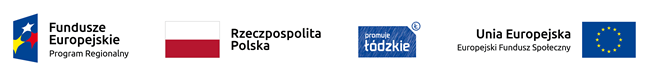 Projekt nr RPLD.11.03.02-10-0010/18, pn. „Mistrzowie gastronomii”, współfinansowany ze środków Europejskiego Funduszu Społecznego w ramach Regionalnego Programu Operacyjnego Województwa Łódzkiego na lata 2014-2020Harmonogram zajęć Zad. 8 Indywidualne doradztwo zawodoweSpotkania  z indywidualnego doradztwa zawodowego od stycznia 2021r.  do czerwca 2021r. odbywać się  będą w sali 24-  w każdy poniedziałek  od godz. 15.30- 17.45- w każdą środę od godz. 15.30- 17.45- w każdą czwartek  - 10.00-14.00 lub 15.30-17.00- w każdy piątek od 16.00-18.00Mogą również w innych godzinach i dniach  po  indywidualnym umówieniu oraz on-line Iwona Kowalczyk